ASHURST CE AIDED PRIMARY SCHOOL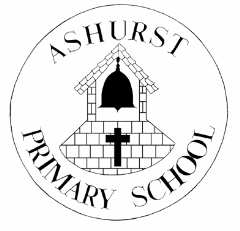 PARISH NEWSLETTER                                     SPRING TERM 2020Welcome to the school’s Spring term article for the Parish Magazine.We hope you enjoy it and look forward to receiving any comments you may have. Thank you.……… The end of the Autumn term had many exciting events with the Christingle Service, infant Nativity, junior Christmas performance, whole school Christmas Party and Talent Show. It included the now annual Y5&Y6 CHRISTMAS BAZAAR with proceeds going to Y5&6 chosen charity, Water Aid.It is now the beginning of the second half of Spring term. The rain continues to pour, the wind to blow and we continue to look out at the field in anticipation and excitement at all the things to come. We think we were lucky, in the first half of term, to all go to Henfield Sports Centre for Gymnastics every week, it was great fun!This term, as part of topic work on ‘Magnificient Metals’ Y3&4 pupils have already visited Amberley Chalk Pits Museum and reported back to everyone in an assembly afterwards on  what they saw and did. It was clear everyone enjoyed the train and bus rides and learned a lot from the many exhibits. Y3 –Y5 pupils are in the middle of their extended project homework this term. Y3&4 pupils choose from a selection of people to research and may use the information they find out to create such as a game. Y5 pupils researching their topics may choose to present them as a cake, a booklet or a poster. All homework projects are due in next week when everyone will get a chance to see and enjoy them when they’re put on display.Before homework is due in, we are having our first ‘World Book Day’ celebration, coming to school dressed in the costume of a favourite character from a book, with reasons why the character is a favourite. There will be quizzes about books and a winning prize for each year group. It should be an amazing fun-packed day with lots of activities to take part in.We’re packing lots in this term, some familiar and some new. We all like to try new things, and this includes our ‘Ceramics Week’ before Easter, with local ceramicist, Jenny Wightwick, teaching us how to make different sorts of pots and putting all on display for our parents and visitors to enjoy afterwards. At the end of ‘Ceramics Week’, Y6 are going to Arundel Cathedral to learn about the story of Easter through a study of the Cathedral’s ‘Stations of the Cross’.  It should be a memorable visit and help Y6 to enact ‘The Easter Story’ at St James’ Church before we break up. We hope it will be a time to direct everyone’s thoughts and spirits on the life of Jesus and give time for reflection on the difference Jesus made, and continues to make, in our world. Being a good and helpful member of society is what the morning in Horsham on ‘Citizenship’, shortly, is all about. Y5 pupils go every year and it is one of the things that helps in our daily lives, like Y6 Bikeability, and being safe on the roads, which is also before Easter. It’s a busy term inside AND outside school!Barnaby reminds us that we all love our PE and Sport at Ashurst, especially playing against other schools and teams wearing the school’s own Ashurst kit and trying our best. Later in March, junior pupils have a netball tournament against Amberley and Coldwatham schools, a football tournament against other Chanctonbury schools and a tag rugby tournament against Horsham schools. Infants are not missing out later in March either, for they have a multi sports skills afternoon at Storrington school too. They, and we, can’t wait!We hope we have given a flavour of all that is happening in and out of school this term and look forward to seeing everyone at the school’s next ‘OPEN AFTERNOON’, on Monday 30th March 2020, to enjoy finding out more about it all, if we do not see you before, at the school’s ‘MOTHERING SUNDAY FAMILY SERVICE’ at St James’ church on 8th March 2020, that is!Kindest regards, Y6 pupils, Miss Kelsey and Mrs Williams